Lenalidomide, dexamethasone and alemtuzumab or ofatumumab in high-risk chronic lymphocytic leukaemia: final results of the NCRI CLL210 trial Andrew R Pettitt1,2, Richard Jackson1, Silvia Cicconi1, Fotis Polydoros1,  Christina Yap3, James Dodd1, Matthew Bickerstaff1, Michael Stackpoole1, Umair T Khan1,2, Stacey Carruthers1, Melanie Oates1, Ke Lin1,4, Sarah E. Coupland1,4, Geetha Menon1,4, Nagesh Kalakonda1,4, Helen McCarthy5, Adrian Bloor6, Anna Schuh7, Andrew Duncombe8, Claire Dearden9, Christopher Fegan10, Ben Kennedy11, Renata Walewska5, Scott Marshall12, Christopher P Fox13 and Peter Hillmen141 University of Liverpool, Liverpool, UK2 Clatterbridge Cancer Centre NHS Foundation Trust, Liverpool, UK3 University of Birmingham, Birmingham, UK4 Royal Liverpool & Broadgreen University Hospitals NHS Trust, Liverpool, UK5 The Royal Bournemouth Hospital, Bournemouth, UK6 The Christie NHS Foundation Trust, Manchester, UK7 Churchill Hospital, Oxford, UK8 Southampton General Hospital, Southampton, UK9 Royal Marsden NHS Foundation Trust, Sutton, UK10 University Hospital of Wales, Cardiff, UK11 Leicester Royal Infirmary, Leicester, UK12 City Hospitals Sunderland NHS Trust, Sunderland, UK13 Nottingham University Hospitals NHS Trust, Nottingham, UK14 University of Leeds, Leeds, UKRunning heads (shortened title): Lenalidomide combination therapy in high-risk CLL (50 characters allowed)Corresponding author: Professor Andrew R Pettitt, email: arp@liv.ac.ukWord countMain text: Trial registration: EudraCT No: 2010-019575-29ISRCTN No: ISRCTN40303610Acknowledgements: We are grateful to Cancer Research UK for endorsing the study, to the NIHR for supporting local trial delivery, and to industry partners for funding trial co-ordination (Celgene, Chugai) and providing (Celgene, GSK/Novartis) or subsidising (Baxter, Chugai) investigational medical products.1, 2 CLL206 and German/French CLL2O trials3, 4demonstrated the effectiveness of 1, 234, 5 During the course of the  alemtuzumab became unavailable and was replaced by ofatumumab.6 10111, 212341356, 74, 1489 patients were registered from 21 UK sites between 6 February 2012 and 8 October 2015. patients were recruited to the original alemtuzumab protocol until 4 September 2012, after which 48 additional patients were recruited to the revised ofatumumab protocol from 13 September 2013. Baseline features of registered patients are summarised in Table 1. Twenty-nine (45%) patients were treatment-naïve, while the other 35 (55%) had received  of prior therapy.  (83%) patients had previously recorded  including all 29 treatment-naïve patients and 24/35 (69%) previously treated patients. Within the alemtuzumab cohort, 9/16 patients received all of the planned induction therapy, whereas treatment was terminated prematurely in 7 patients. Within the ofatumumab cohort11, 2enalidomide compared to the control arm and HSCT group (Figure ). However, these results should be interpreted with caution owing to the small number of patients in each group and the high post-induction drop-out rate.rade 3 SAEs were reported in 13/16 (81%) patients28/47 (60%) patients. treatment-related grade 5 SAEs, of which 2 were in the alemtuzumab cohort (1 infection and 1 neoplasm) and 6 in ofatumumab cohort (4 infection, 1 haematoma and 1 visceral arterial ischaemia).1920212282324212526161527182616152718References1.	Pettitt AR, Jackson R, Carruthers S, et al. Alemtuzumab in combination with methylprednisolone is a highly effective induction regimen for patients with chronic lymphocytic leukemia and deletion of TP53: final results of the national cancer research institute CLL206 trial. J Clin Oncol. 2012 May 10;30(14):1647-1655.2.	Stilgenbauer S, Cymbalista F, Leblond V, et al. Alemtuzumab Combined with Dexamethasone, Followed By Alemtuzumab Maintenance or Allo-SCT in “ultra High-risk” CLL: Final Results from the CLL2O Phase II Study. Blood. 2014;124(21):1991-1991.3.	Oscier D, Dearden C, Eren E, et al. Guidelines on the diagnosis, investigation and management of chronic lymphocytic leukaemia. Br J Haematol. 2012 Dec;159(5):541-564.4.	Arumainathan A, Kalakonda N, Pettitt AR. Lenalidomide can be highly effective in chronic lymphocytic leukaemia despite T-cell depletion and deletion of chromosome 17p. Eur J Haematol. 2011 Oct;87(4):372-375.5.	Riches JC, Gribben JG. Mechanistic and Clinical Aspects of Lenalidomide Treatment for Chronic Lymphocytic Leukemia. Curr Cancer Drug Targets. 2016;16(8):689-700.6.	Wierda WG, Kipps TJ, Mayer J, et al. Ofatumumab as single-agent CD20 immunotherapy in fludarabine-refractory chronic lymphocytic leukemia. J Clin Oncol. 2010 Apr 1;28(10):1749-1755.7.	Hallek M, Cheson BD, Catovsky D, et al. Guidelines for the diagnosis and treatment of chronic lymphocytic leukemia: a report from the International Workshop on Chronic Lymphocytic Leukemia updating the National Cancer Institute-Working Group 1996 guidelines. Blood. 2008 Jun 15;111(12):5446-5456.8.	Mato AR, Roeker LE, Allan JN, et al. Outcomes of front-line ibrutinib treated CLL patients excluded from landmark clinical trial. Am J Hematol. 2018 Nov;93(11):1394-1401.9.	Jones J, Mato A, Coutre S, et al. Evaluation of 230 patients with relapsed/refractory deletion 17p chronic lymphocytic leukaemia treated with ibrutinib from 3 clinical trials. Br J Haematol. 2018 Aug;182(4):504-512.10.	Sharman JP, Coutre SE, Furman RR, et al. Final Results of a Randomized, Phase III Study of Rituximab With or Without Idelalisib Followed by Open-Label Idelalisib in Patients With Relapsed Chronic Lymphocytic Leukemia. J Clin Oncol. 2019 Jun 1;37(16):1391-1402.11.	Stilgenbauer S, Eichhorst B, Schetelig J, et al. Venetoclax for Patients With Chronic Lymphocytic Leukemia With 17p Deletion: Results From the Full Population of a Phase II Pivotal Trial. J Clin Oncol. 2018 Jul 1;36(19):1973-1980.TablesTable 1. Pre-treatment characteristics.* IGHV, immunoglobulin heavy-chain variable region. IGHV genes showing >98% homology to the germline DNA were classed as unmutated and the remainder as mutated. ** Other – six patients had no clonal heavy-chain variable region identified and 3 patients had insufficient sample to assess for IGHV status*** CIRS score did not include points for having CLL.Table 2. Summary of all grade 3 adverse events (reported as either SAEs or non-serious AEs) occurring with a frequency of >1%.Figure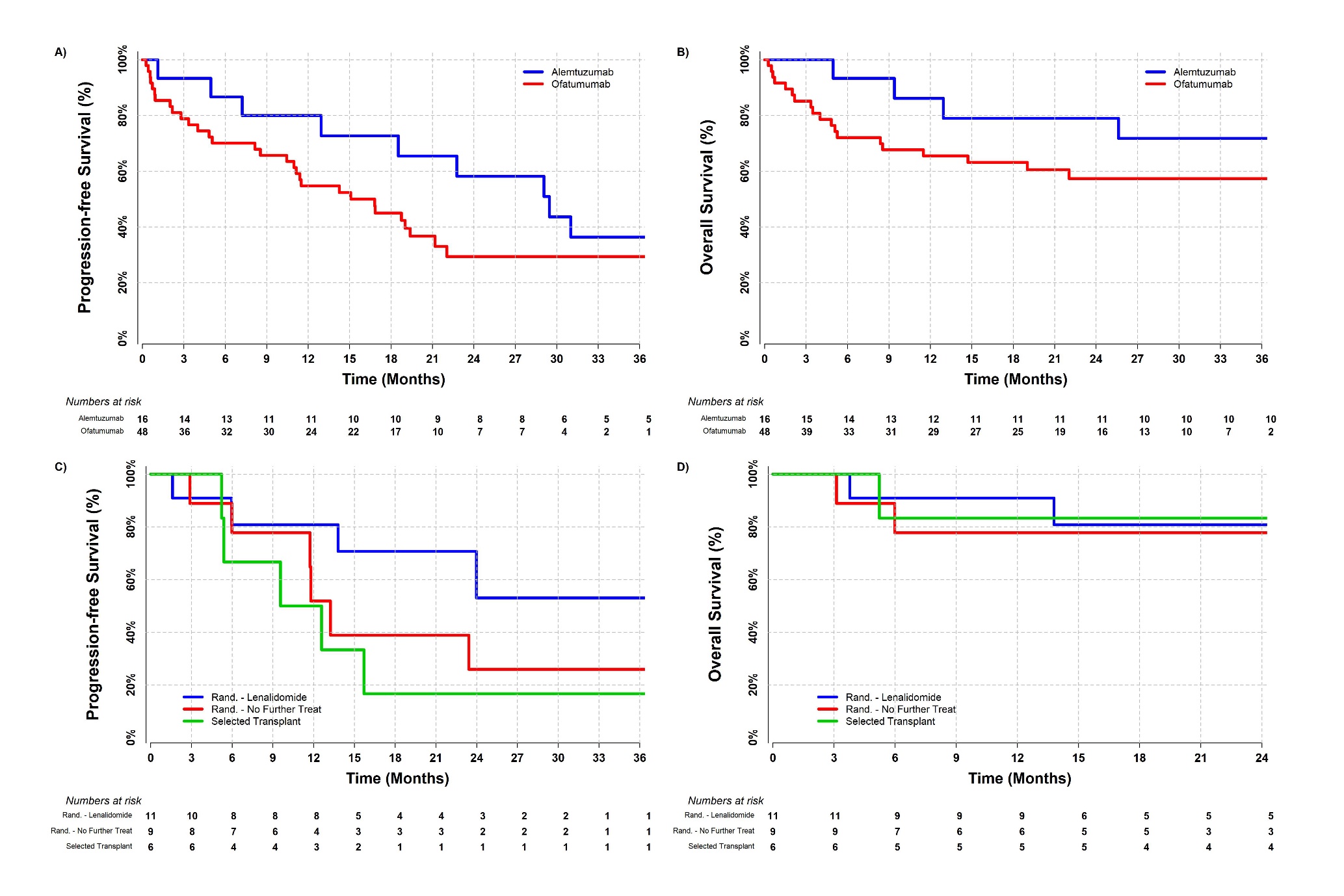 Figure A) rogression-free survival  the alemtuzumab and ofatumumab cohortsprogression-free survival ) overall survivalOfatumumab (N=48)Alemtuzumab (N=16)Total (N=64)Age [median (IQR)]66 (59, 70)68 (57, 74)66 (59, 70)Gender [n (%)] Female15 (31%)3 (19%)18 (28%)Male 33 (69%)13 (81%)46 (72%)Binet stage [n (%)]ABCUnknown10 (21%)12 (25%)25 (52%)1 (2%)7 (44%)4 (25%)5 (31%)0 (0%)17 (27%)16 (25%)30 (47%)1 (1%)IGHV Status*MutatedUnmutatedOther**13 (27%)29 (60%)6 (13%)2 (12%)11 (69%)3 (19%)15 (23%)40 (63%)9 (14%)WHO performance status [n (%)]025 (52%)9 (56%)34 (53%)117 (35%)7 (44%)24 (38%)26 (13%)0 (0%)6 (9%)CIRS Total Score*** [median (IQR)]2 (0, 4)2 (1, 4)2 (1, 4)CIRS Severity Index [median (IQR)]1 (0, 2)1 (1, 2)1 (1, 2)Previous Treatment [n (%)]No21 (44%)8 (50%)29 (45%)Yes27 (56%)8 (50%)35 (55%)TP53 defect [n (%)]No8 (17%)3 (19%)11 (17%)Yes40 (83%)13 (81%)53 (83%)ToxicityInduction phaseInduction phasePost-induction phasePost-induction phasePost-induction phaseTotal eventsToxicityAlemtuzumab group (n=16)Ofatumumab group (n=47)Lenalidomide arm (n=11)Control arm (n=9)Not randomised (n=18)Total eventsLung infection81333330Neutropenia415 3224Sepsis131317Infection, other2511211Febrile neutropenia14139Neoplasms, other2619Anaemia23128Hyperglycaemia3317Hypophosphataemia426Thrombocytopenia235Upper respiratory infection415Vomiting134General, other314Infusion related reaction44Bronchial infection11114Infective enterocolitis 1124Hyponatraemia1214Hypercalcaemia44Hypokalaemia1214Maculopapular rash11114Thromboembolic event44Localised oedema1113Laryngitis213